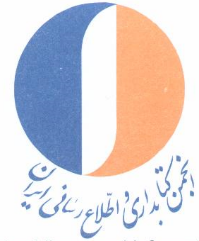 فرم وکالت دهمین  دوره مجمع عمومی عادی سالیانه هئیت مدیره انجمن کتابداری و اطلاع رسانیفرم وکالت دهمین  دوره مجمع عمومی عادی سالیانه هئیت مدیره انجمن کتابداری و اطلاع رسانیفرم وکالت دهمین  دوره مجمع عمومی عادی سالیانه هئیت مدیره انجمن کتابداری و اطلاع رسانیاینجانب:                                            عضو پیوسته انجمن با شماره عضویت:                                   به جناب آقای/ سرکار خانم:                                           با کد ملی: وکالت می‌دهم در دهمین  دوره مجمع عمومی عادی سالیانه هئیت مدیره انجمن کتابداری و اطلاع‏رسانی، به نیابت از اینجانب رای دهد.تاریخ: ............................ امضا توجه: مطابق ضوابط کمیسیون انجمن‌های علمی ایران، وکالت‌نامه باید اصل باشد و تصویر، فکس و ایمیل آن پذیرفته نمی‌شود.اینجانب:                                            عضو پیوسته انجمن با شماره عضویت:                                   به جناب آقای/ سرکار خانم:                                           با کد ملی: وکالت می‌دهم در دهمین  دوره مجمع عمومی عادی سالیانه هئیت مدیره انجمن کتابداری و اطلاع‏رسانی، به نیابت از اینجانب رای دهد.تاریخ: ............................ امضا توجه: مطابق ضوابط کمیسیون انجمن‌های علمی ایران، وکالت‌نامه باید اصل باشد و تصویر، فکس و ایمیل آن پذیرفته نمی‌شود.اینجانب:                                            عضو پیوسته انجمن با شماره عضویت:                                   به جناب آقای/ سرکار خانم:                                           با کد ملی: وکالت می‌دهم در دهمین  دوره مجمع عمومی عادی سالیانه هئیت مدیره انجمن کتابداری و اطلاع‏رسانی، به نیابت از اینجانب رای دهد.تاریخ: ............................ امضا توجه: مطابق ضوابط کمیسیون انجمن‌های علمی ایران، وکالت‌نامه باید اصل باشد و تصویر، فکس و ایمیل آن پذیرفته نمی‌شود.